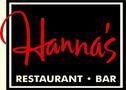 Hanna's Prime SteakhouseDraftCoors LightLite American LagerCoors Brewing Company7Stella ArtoisSpecialty BeerStella Artois9Modelo EspecialLight LagerGrupo Modelo S.A. de C.V.7.51000 Steps IPAAmerican IPALaguna Beach Brewery9Belching Beaver "Phantoms Bride"Imperial IPABelching Beaver8Delahunt 1924 Blonde AleBlonde AleDelahunt7.5Loud Hazy IPAHazy IPAAlmanac8Blonde AleBlonde AleLaguna Beer Company8